1、再过1小时20分是几时几分。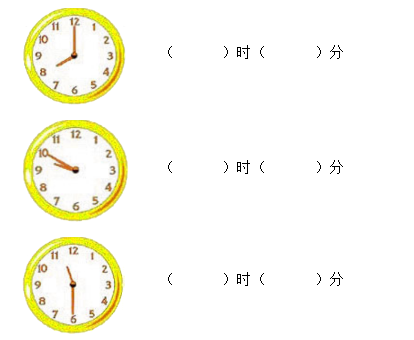 2、比一比，在里填上“<”“>”或“=”。   6分60秒         5时30分        7时700分   2时120分        1分60秒       1时40分140分3、根据给定的时间，先在钟面上画出来，再写出时间。（               ）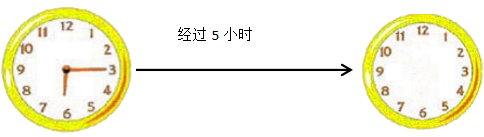 4、连一连。   时针与分针成一条直线             3时或9时   时针与分针重合                   12时   时针与分针组成直角               6时5、看一看，写一写。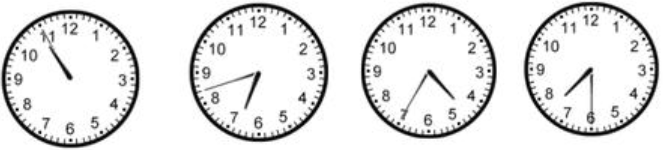 6、小红用9秒跑了63m，她平均每秒跑了多少米？7、万师傅每小时浇5棵树，他上午7：30到中午11：30，一共浇了多少棵树？8、一场电影要放映2时30分，如果电影是7：35开始，那要在什么时间结束？9、学校下午2：00上第一节课，一节课40分钟，课间休息10分钟，请问：下午第三节课是什么时间？10、小红从家到学校要走14分钟，早上8：00她从家里出发，走了一半，发现没有拿作业本，又返回家，在家里用了2分钟，然后又走到学校，小红今天到学校是几时几分？11、小红上午7：50到校，路上要用25分钟，她最晚应该在几时几分出发？参考答案：1、再过1小时20分是几时几分。9时20分11时10分12时50分2、比一比，在里填上“<”“>”或“=”。   >   >   <   =   =   < 3、根据给定的时间，先在钟面上画出来，再写出时间。（  11：15 ）4、连一连。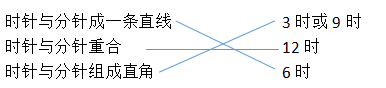 5、看一看，写一写。  10：55      6：47      4：35      7：30   6、小红用9秒跑了63m，她平均每秒跑了多少米？            63÷9=7（米）       答：她平均每秒跑了7米。7、万师傅每小时浇5棵树，他上午7：30到中午11：30，一共浇了多少棵树？              11：30 - 7：30 = 4 （小时）             5X4 = 20（棵）        答：一共浇了20棵树。8、一场电影要放映2时30分，如果电影是7：35开始，那要在什么时间结束？                         7时35分 + 2时30分 = 9时65分=10时05分        答：要在10时05分结束。9、学校下午2：00上第一节课，一节课40分钟，课间休息10分钟，请问：下午第三节课是什么时间？                    2：00 + 40 + 10 = 2：50                    2：50 + 40 + 10 = 3：40               答：下午第三节课是3：40。10、小红从家到学校要走14分钟，早上8：00她从家里出发，走了一半，发现没有拿作业本，又返回家，在家里用了2分钟，然后又走到学校，小红今天到学校是几时几分？                   7 X 2 = 14（分）                   14+2+14=30（分）                   8：00 + 30 = 8：30                答：小红今天到学校是8时30分。11、小红上午7：50到校，路上要用25分钟，她最晚应该在几时几分出发？                  7：50 - 25 = 7：25              答：她最晚应该在7时25分出发。